BOARD OF MANAGEMENT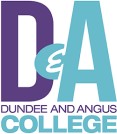 Human Resources and Development CommitteeThursday 15 February 2024 at 5.00pm Room A625, Kingsway Campus (MS Teams option available)AGENDAWELCOMEAPOLOGIESDECLARATIONS OF CONNECTION & INTERESTAPPOINTMENT OF A VICE CHAIRSTMINUTE OF THE PREVIOUS MEETING – 1 November 2023     Paper A for approvalMATTERS ARISINGPaper B for notingPEOPLE, OD & COMMUNICATIONS REPORT Paper C for informationSTPRESENTATION – CPD PROGRAMME DEVELOPMENTSPresentation CC/JRNATIONAL BARGAININGPaper D for discussionSTSTRATEGIC RISK REGISTERPaper E for approvalSTHR METRICSPaper F for informationSTMEETING MINUTES/UPDATES-	Joint Consultation & Negotiation Forum-	Health, Safety & Wellbeing CommitteePaper G for notingDATE OF NEXT MEETING – Thursday 2 May 2024 at 5.00pm in Room A625, Kingsway CampusDATE OF NEXT MEETING – Thursday 2 May 2024 at 5.00pm in Room A625, Kingsway Campus